                                                         УКРАЇНАФЕДОРІВСЬКА СІЛЬСЬКА РАДАПОЛОГІВСЬКОГО РАЙОНУ ЗАПОРІЗЬКОЇ ОБЛАСТІвосьмого скликання                                        п’ятнадцята позачергова сесіяРІШЕННЯ16.02.2022 року                                                                                         № 1с.ФедорівкаПро затвердження проектної документації за робочим проектом «Капітальний ремонт даху будинку культури» по вул. Шкільна, 38 в с. Федорівка Пологівського району Запорізької області.Коригування       Керуючись  п. 42 ст.26 Закону України «Про місцеве самоврядування в Україні», абз.5 п.4    «Порядку затвердження проектів будівництва і проведення їх експертизи»  затвердженого Постановою КМУ від 11.05.2011 року № 560, розглянувши проектно-кошторисну документацію та зведений кошторисний розрахунок, врахувавши експертний звіт ДП філії «ЄВРОЕКСПЕРТИЗА» м.Львів від 24.01.2022р №24/1299-01/22, сільська рада. ВИРІШИЛА :Затвердити  коригування проектно-кошторисної  документації на підставі діючих цін, за проектом «Капітальний ремонт даху будинку культури по вул. Шкільна, 38 в с. Федорівка Пологівського району Запорізької області із загальною кошторисною вартістю в поточних цінах станом на 24 січня 2022 року в сумі  1779,466 тис.грн. в тому числі будівельні роботи – 1243,765 тис. грн., інші витрати – 535,701 тис. грн.Контроль за виконанням даного рішення покласти на постійну комісію з питань фінансів, бюджету, планування соціально-економічного розвитку інвестицій та міжнародного співробітництва.Сільський голова                                                              Володимир ЧЕРНОУС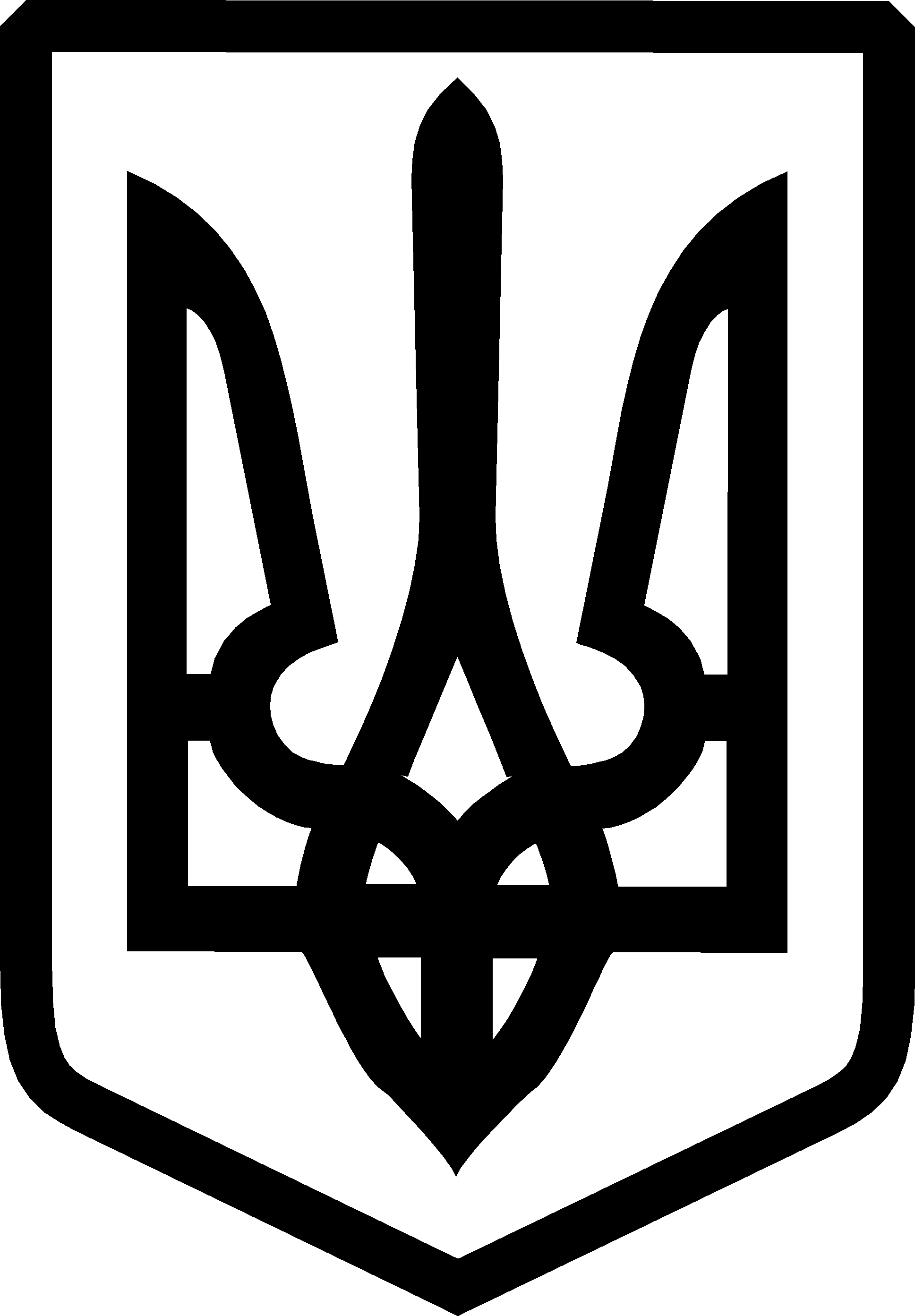 